Téma lekce: Sloh - charakteristika - Agenti - i věci o nás mluví...Charakteristika materiálu:Všechny naše děti viděly někdy ve filmu agenta či detektiva při práci. Na začátku si řekneme, že jsme agenti, kteří mají sestavit profil potenciálního pachatele podle „odpadků“, které našli v jeho bytě. Tašky tedy obsahují (pochopitelně ne znečištěné) účtenky z obchodů, čerpacích stanic, obaly od potravin, od léků, jízdenky, vstupenky z kina, divadla, útržky fotografií, permanentky z bazénu, fitcentra, noviny, časopisy, balené cukry, krabičky od zápalek s logy podniků apod. Žáci se na ně doslova vrhnou a vytvoří podle nich souvislý text, ve kterém odhadnou: o jakého člověka se jedná – pohlaví, věk, rodina, děti, koníčky, stravování, majetek, zaměstnání atd. Materiál je určen pro heterogenní skupinu obsahující jak české žáky, tak žáky s odlišným mateřským jazykem (ŽOMJ).  Materiál se skládá z pracovního listu pro žáky, popisu jednotlivých aktivit (metodických poznámek včetně dílčích cílů) a ukázek řešení pracovního listu. S materiálem lze pracovat především v hodinách komunikační a slohové výchovy, ale zároveň i v hodinách gramatiky a literární výchovy.Pomůcky – igelitové tašky s „odpadky“ – počet podle potřebného počtu skupin – obsah – (hygienický!!!) např. účtenky z obchodů, čerpacích stanic, obaly od potravin, od léků, jízdenky, vstupenky z kina, divadla, útržky fotografií, permanentky z bazénu, fitcentra, noviny, časopisy, balené cukry, krabičky s logy, programy TV, obaly od kosmetiky – jakýsi běžný lidský „odpad“...;- čisté listy papíru většího formátu, fixy- pracovní listCíl materiálu:Obsahový cíl:Žák sestaví popis osoby.Žák napíše charakteristiku člověka podle věcí, kterými se obklopujeŽák procvičí svou pozornost, empatii, fantazii, schopnost dedukce.Jazykový cíl:Žák porozumí na základě kontextu novým slovům či slovním spojením a vysvětlí je.Žák pojmenovává předměty (podstatná jména) a na jejich základě vymýšlí vlastnosti pachatele (přídavná jména).Žák kooperuje a domlouvá se se spolužáky při aktivitách.Žák diskutuje, argumentuje, obhajuje svůj názor.Žák produkuje souvislý text.Jazykové prostředky:přídavná jména pro označení vlastností, slovesa ve spojení s podstatnými jmény, kterými se hodnotí lidské vlastnosti a jednání přirovnání (oči jako pomněnky) rčení pro povahové rysy (jedl vtipnou kaši)Podrobný popis aktivit s metodickými poznámkami:A/ Aktivace předchozích zkušeností a znalostí žáků
- žákům pustíme ukázku z filmu Slídilové, kde agenti rozebírají odpadky pachatele (část 1:20:48 Jmenuje se Norman Brandes... - 1:22:48 - ...hledá něco jemnýho, spořádanýho)- u starších žáků můžeme fakultativně doplnit ukázky z knihy Významné artefakty a osobní předměty ze sbírky Lenore Doolanové a Harolda Morrise. Knihy, oblečení, šperky atd., Leanne ShaptonOtázky pro žáky:- Co jste viděli v ukázce?- Kdo byly osoby v ukázce?- Co je úkolem agentů?- Co budeme dnes dělat?B/ Práce s materiálemŽáky rozdělíme do skupin a rozdáme sáčky/tašky s odpadky. Do každé skupiny rozdáme čisté listy papírů většího formátu a fixy, pracovní listy.Úkoly do skupiny:1. fázeVe skupině si prohlédněte a rozdělte obsah odpadkového koše pachatele.Každý člen skupiny svůj přidělený obsah zaznamená do tabulky a na základě poznámek určí/odhadne vlastnost člověka, o níž předměty mohou svědčit.2. fázeVe skupině si všichni členové vzájemně představí, co si zapsali do tabulky. Diskutují dané vlastnosti člověka.3. fázeNa velký formát čistého papíru sestaví skupina společně charakteristiku pachatele ve větách dle stanovené struktury - pohlaví, věk, rodina, děti, koníčky, stravování, majetek, zaměstnání atd. C/ Prezentace skupinové práceKaždá skupina připraví prezentaci svého podezřelého/pachatele/svědka.Stručně představí, co bylo obsahem „koše“ a pak přečte charakteristiku.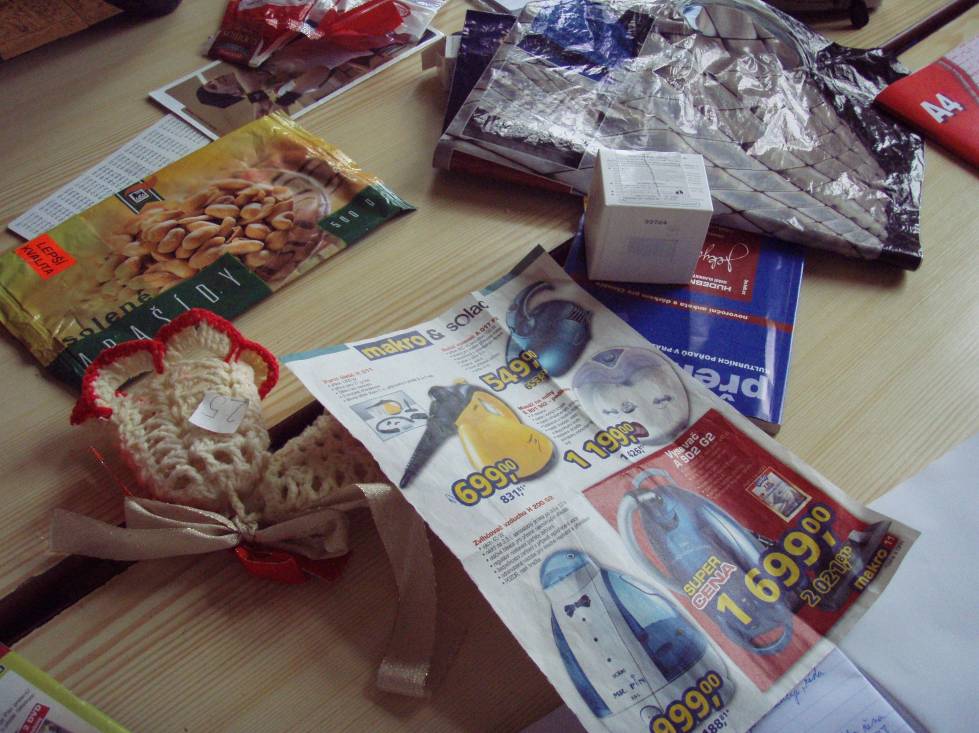 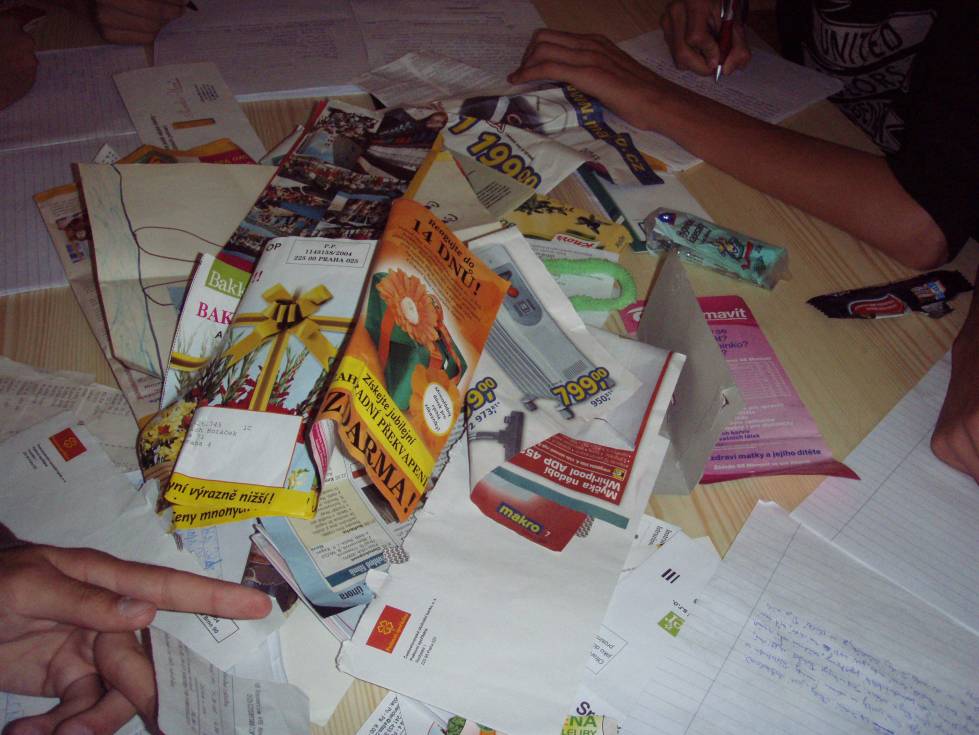 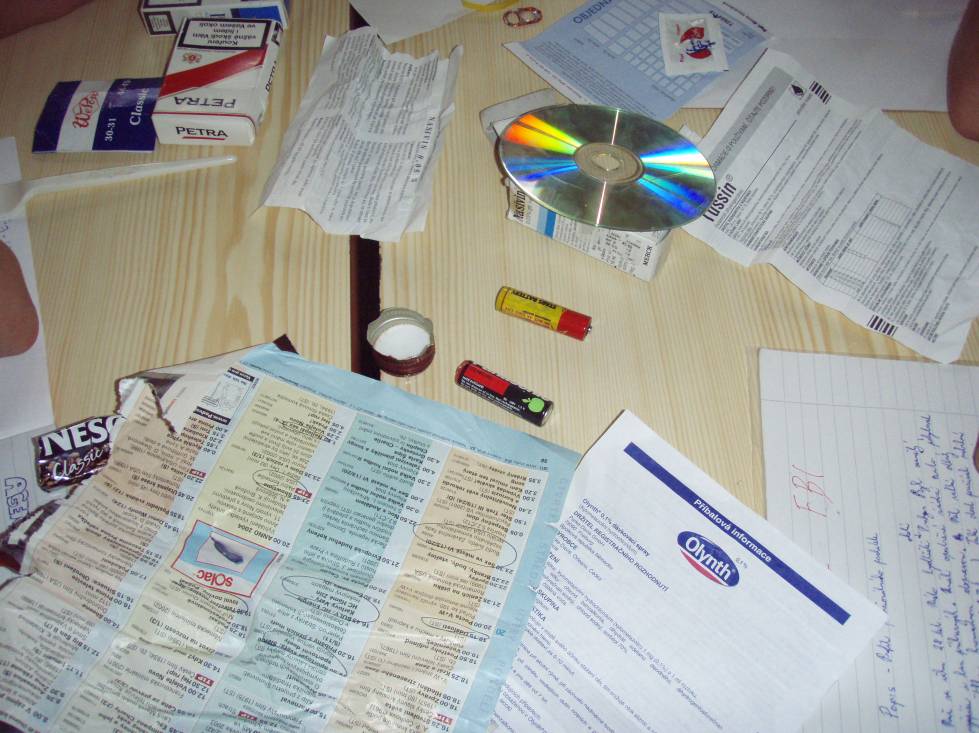 Pracovní listPopis osoby, který se soustředí především na: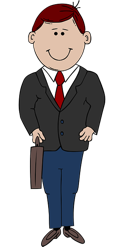 vnější vzhled osoby – jak vypadá?povahové rysy a schopnosti – jaký je?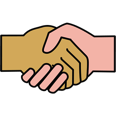 vztah k ostatním lidem a jednání s nimi vztah k práci a pracovní dovednosti 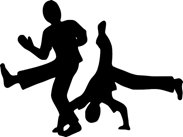 zájmy, záliby, koníčky Návrh osnovy charakteristikyPoužité zdroje:Obrázky:[cit. 2017-12-08] Dostupný pod licencí Public domain a Creative Commons na WWW:< https://pixabay.com/p-304344/?no_redirect> <https://commons.wikimedia.org/wiki/File:Handshake_icon.svg?uselang=ru> <http://pixabay.com/p-36048/?no_redirect>+ fotografie autorkyDalší zdroje:Významné artefakty a osobní předměty ze sbírky Lenore Doolanové a Harolda Morrise. Knihy, oblečení, šperky atd., Leanne Shapton, Kniha Zlín, Zlín 2011, ISBN 978-80-87497-25-8http://www.csfd.cz/film/10417-slidilove/Předmět - názevPoznámka/počet/popisVlastnost člověkaI. Úvod : a/ stručný popis, jméno, zařazení popisované osoby II. Stať : a/ vnější vzhledb/ typické chování – vztah k lidemc/vztah k příroděd/ vztah k prácie/ nadání a schopnostif/ zájmy, zálibyIII. Závěr: a/ v čem je pro mě osoba vzorem / co kritizuji 